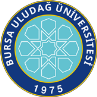 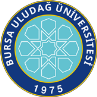 SAĞLIK BİLİMLERİ .ENSTİTÜSÜ / 2022-2023 EĞİTİM-ÖĞRETİM YILI / BAHAR DÖNEMİProgramı	:	Yüksek Lisans	Tezsiz Yüksek Lisans	Doktora Anabilim Dalı: VETERİNERLİK BİYOKİMYASI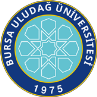 SAĞLIK BİLİMLERİ .ENSTİTÜSÜ / 2022-2023 EĞİTİM-ÖĞRETİM YILI / BAHAR DÖNEMİProgramı	:	Yüksek Lisans	Tezsiz Yüksek Lisans	Doktora Anabilim Dalı: VETERİNERLİK BİYOKİMYASI…………….İlk Yayın Tarihi: 29.04.2021	Revizyon No/Tarih:0	Sayfa 1 / 1Web sitemizde yayınlanan son versiyonu kontrollü dokümandır.İlk Yayın Tarihi: 29.04.2021	Revizyon No/Tarih:0	Sayfa 1 / 1Web sitemizde yayınlanan son versiyonu kontrollü dokümandır.Dersin KoduDersin AdıDersinDersinDersinDersinDersinÖğretim Üyesi Adı SoyadıSınav TarihiSınav SaatiSınavın YeriDersin KoduDersin AdıTürüTULAKTSÖğretim Üyesi Adı SoyadıSınav TarihiSınav SaatiSınavın YeriSEB5002Vet-BiyoistatistikZ2205Dr.Öğr.Üyesi Ender UZABACI07.06.202310:00İlgili Ana Bilim DalıVBK5002Özel BiyokimyaZ3005Prof. Dr. Ümit Polat02.06.202309:40Veteriner Biyokimya AnabilimdalıVBK5004Hormon BiyokimyasıZ2004Doç. Dr. Duygu Udum07.06.202313:00Veteriner Biyokimya AnabilimdalıVBK5006Enerji Metabolizması ve KontrolüZ2004Doç. Dr. Saime Güzel05.06.202308:50Veteriner Biyokimya AnabilimdalıVBK5008Klinik Veteriner BiyokimyaZ2004Prof. Dr. Ümit Polat06.06.202310:30Veteriner Biyokimya AnabilimdalıVBK5010Kanser MetabolizmasıS1002Prof. Dr. Abdullah Yalçın07.05.202316:15Veteriner Biyokimya AnabilimdalıVBK5012Metabolik DüzenleyicilerS1102Prof. Dr. Nazmiye Güneş08.06.202310:30Veteriner Biyokimya AnabilimdalıVBK5182Yükdek Lisans Uamanlık Alan DersiS4005Doç. Dr. Duygu Udum09.06.202308:50Veteriner Biyokimya AnabilimdalıVBK5192Tez Danışmanlığı (Mediha  Akyıldız )Z0101Doç. Dr. Duygu Udum09.06.202310:30Veteriner Biyokimya Anabilimdalı:::::Dersin KoduDersin AdıDersinDersinDersinDersinDersinÖğretim Üyesi Adı SoyadıSınav TarihiSınav SaatiSınavın YeriDersin KoduDersin AdıTürüTULAKTSÖğretim Üyesi Adı SoyadıSınav TarihiSınav SaatiSınavın YeriBilimsel Araştirma Teknikleri Ile Araştirma Yayin EtiğiZ20306.06.202315:30İlgili Ana Bilim DalıSAB5002Vet-BiyoistatistikZ2205Dr.Öğr.Üyesi Ender UZABACI08.06.202310:00İlgili Ana Bilim DalıSEB6002İleri İstatistiksel YöntemlerS2205Dr.Öğr.Üyesi Ender UZABACI08.06.202314:00İlgili Ana Bilim DalıSAB6008 Fikirden PatenteS2003 Prof.Dr. Gülşah Çeçener  06.06.2023   13:00 Enstitü A SalonuSAB6006Bilimsel Makale Yazma Ve Yayinlama SüreciS2003 Prof. Dr. Neriman Akansel07.06.2023     10:30Hemşirelik Ana Bilim DalıSAB6004Sağlık Hukukunun Genel İlkeleriS1003Dr.Öğr.Üyesi Ayşenur Şahiner Caner  06.06.2023    14:40Enstitü A SalonuVBK6002Proteinler ve MetabolizmalarıS2004Doç. Dr. Duygu Udum02.06.202310:30Veteriner Biyokimya AnabilimdalıVBK6004İdrar oluşumu analizleri ve yorumuS1204Prof. Dr. Ümit Polat06.06.202308:50Veteriner Biyokimya AnabilimdalıVBK6006Enzimler KoenzimlerS2002Doç. Dr. Saime Güzel05.06.202308:50Veteriner Biyokimya AnabilimdalıVBK6008Lipoproteinler, Metabolizması ve Klinik ÖnemiS1002Doç. Dr. Saime Güzel07.06.202316:15Veteriner Biyokimya AnabilimdalıVBK6010Mebranlar ve Transport SistemleriS1002Prof. Dr. Ümit Polat08.06.202308:00Veteriner Biyokimya AnabilimdalıVBK6012Biyokimya Laboratuvarında Kullanılan CihazlarS1203Prof. Dr. Nazmiye Güneş13.06.202309:40Veteriner Biyokimya AnabilimdalıVBK6014Karaciğer ve Böbrek FonksiyonlarıS1002Prof. Dr. Nazmiye Güneş12.06.202308:50Veteriner Biyokimya AnabilimdalıVBK6018Hormonlar ve Klinik EndokrinolojiS2003Prof. Dr. Ümit Polat13.06.202315:30Veteriner Biyokimya AnabilimdalıVBK6020Oksidatif Fosforilasyon ve Mitokondrial Taşıma SistemiS1002Prof.Dr. Meltem Tanrıverdi05.06.202309:40Veteriner Biyokimya AnabilimdalıVBK6024NeuroendokrinolojiS4208Doç. Dr. Duygu Udum14.06.202313:00Veteriner Biyokimya AnabilimdalıVBK6182Doktora Uzmanlık Alan Dersi(Seda Gökşar)S405Doç. Dr. Duygu Udum09.06.202308:50Veteriner Biyokimya AnabilimdalıVBK6192Tez Danışmanlığı (Seda Gökşar)S101Doç. Dr. Duygu Udum09.06.202309:40Veteriner Biyokimya AnabilimdalıVBK6192Tez Danışmanlığı I (Elif Bayram)S101Prof. Dr. Abdullah Yalçın09.06.202309:40Veteriner Biyokimya AnabilimdalıVBK6182Doktora Uzmanlık Alan Dersi I (Elif Bayram)S405Prof. Dr. Abdullah Yalçın09.06.202308:50Veteriner Biyokimya AnabilimdalıVBK6184Doktora Uzmanlık Alan Dersi Iıı (Öner Sönmez)Z405Prof. Dr. Abdullah Yalçın09.06.202308:50Veteriner Biyokimya AnabilimdalıVBK6194Tez Danışmanlığı Iıı (Öner Sönmez)Z101Prof. Dr. Abdullah Yalçın09.06.202309:40Veteriner Biyokimya AnabilimdalıVBK6186Doktora Uzmanlık Alan Dersi I (Başak Yücel)Z405Doç. Dr. Duygu Udum09.06.202308:50Veteriner Biyokimya AnabilimdalıVBK6196Tez Danışmanlığı I (Başak Yücel)Z101Doç. Dr. Duygu Udum09.06.202309:40Veteriner Biyokimya AnabilimdalıVBK6188Doktora Uzmanlık Alan Dersi Vıı (Deniz Ekin Yıldırım)Z4025Doç. Dr. Duygu Udum09.06.202308:50Veteriner Biyokimya AnabilimdalıVBK6198Tez Danışmanlığı Vıı (Deniz Ekin Yıldırım)Z105Doç. Dr. Duygu Udum09.06.202309:40Veteriner Biyokimya AnabilimdalıVBK6186Doktora Uzmanlık Alan Dersi (M. Yaşar Temiz)Z4025Prof. Dr. Nazmiye Güneş09.06.202308:50Veteriner Biyokimya AnabilimdalıVBK6196Tez Danışmanlığı (M.Yaşar Temiz)Z105Prof. Dr. Nazmiye Güneş09.06.202309:40Veteriner Biyokimya AnabilimdalıVBK6188Doktora Uzmanlık Alan Dersi Vıı (Aybike Sarıoğlu Bozkurt)Z4025Prof. Dr. Nazmiye Güneş09.06.202308:50Veteriner Biyokimya AnabilimdalıVBK6198Tez Danışmanlığı Vıı (Aybike Sarıoğlu Bozkurt)Z105Prof. Dr. Nazmiye Güneş09.06.202309:40Veteriner Biyokimya Anabilimdalı